Información general:Nombre y Apellidos completos: Alicia Elena Rojas de AtencioNo. Identificación. C.I. 5036177Fecha de nacimiento: 26: /10:/1955:Título académico: Medico, Hematologo. Dr. En Ciencias MedicasInstitución donde labora: Instituto de Investigaciones Geneticas. Universidad del ZuliaCargo que ejerce: Profesor Jubilado, Asesor del InstitutoCiudad/país: Maracaibo/VenezuelaDirección:  Universidad del Zulia. Facultad de medicina. Instituto de Investigaciones Geneticas Ave 20.Teléfono de contacto:0414-6179181e-mail: arojasa26@gmail.comPor favor mencione sus publicaciones académicas en los últimos 2 años referenciándolas según las normas de Vancouver.  Solicitamos adjuntar el ISSN de la revista en cuestión.PUBLICACIONESInformación general:Nombre y Apellidos completos: Karelis Magdalena Urdaneta GutiérrezNo. Identificación. C.I. 9.748.168Fecha de nacimiento: 09/01/1970Título académico: Bioanalista. MsC. En Genética HumanaInstitución donde labora: Instituto de Investigaciones Genéticas. Universidad del ZuliaCargo que ejerce: Profesor Agregado, Jefe del Laboratorio de Citogenética y Oncología Genética del Instituto de Investigaciones Genéticas.Ciudad/país: Maracaibo/VenezuelaDirección: Universidad del Zulia. Facultad de Medicina. Instituto de Investigaciones Geneticas Ave 20Telefono: 58-61 4246990313Karelisu70@hotmail.comPor favor mencione sus publicaciones académicas en los últimos 2 años referenciándolas según las normas de Vancouver.  Solicitamos adjuntar el ISSN de la revista en cuestión.PUBLICACIONESInformación general:Nombre y Apellidos completos: Jenny Carolina Zambrano MarcanoNo. Identificación. C.I. 15.763.816Fecha de nacimiento:11-10-1982:Título académico: Bioanalista, . MSc. En Genética HumanaInstitución donde labora: Instituto de Investigaciones Genéticas. Universidad del ZuliaCargo que ejerce: Profesor Asistente de la Catedra de Genetica. Jefe del Laboratoio de Quimica Genetica.  del Instituto de Investigaciones Genéticas. Facultad de Medicina LUZ..Ciudad/país: Maracaibo/VenezuelaDirección: Universidad del Zulia. Facultad de Medicina. Instituto de Investigaciones Geneticas Ave 20Telefono: 58-61 4246051224Jennyczm@gmail.comPor favor mencione sus publicaciones académicas en los últimos 2 años referenciándolas según las normas de Vancouver.  Solicitamos adjuntar el ISSN de la revista en cuestión.PUBLICACIONESInformación general:Nombre y Apellidos completos: Raquel Alejandra Atencio RojasNo. Identificación. C.I. 21.166.568Fecha de nacimiento: 01-06-1992Título académico: Medico CirujanoInstitución donde labora: Instituto de Investigaciones Genéticas. Universidad del ZuliaCargo que ejerce: Asistente de investigacion del Laboratorio de Citogenética y Oncología Genética del Instituto de Investigaciones Genéticas.Ciudad/país: Maracaibo/VenezuelaDirección: Universidad del Zulia. Facultad de Medicina. Instituto de Investigaciones Geneticas Ave 20Telefono: 58-61 424Atencio0106@gmail.comPor favor mencione sus publicaciones académicas en los últimos 2 años referenciándolas según las normas de Vancouver.  Solicitamos adjuntar el ISSN de la revista en cuestión.PUBLICACIONESInformación general:Nombre y Apellidos completos: Maribel  QuinteroNo. Identificación. C.I. 7936142Fecha de nacimiento: 20-02-1969Título académico: Bioanalista, MgSc en Gerencia de Proyectos de Investigación – Dr. En Ciencias de la SaludInstitución donde labora: Departamento de Morfofisiopatologia, Escuela de Bioanalisis, Facultad de Medicina, Universidad del Zulia.Cargo que ejerce: Profesor Titular. LUZ Jefe de Catedra de las practicas profesionlales de Hematologia. Asistente de Investigación y Asesor del Laboratorio de Citogenética y Oncología Genética del Instituto de Investigaciones Genéticas.Ciudad/país: Maracaibo/VenezuelaDirección: Universidad del Zulia. Facultad de Medicina. Instituto de Investigaciones Geneticas Ave 20Telefono: 58-61 04246517009maribelquintero@hotmail.com Por favor mencione sus publicaciones académicas en los últimos 2 años referenciándolas según las normas de Vancouver.  Solicitamos adjuntar el ISSN de la revista en cuestión.PUBLICACIONESInformación general:Nombre y Apellidos completos: Jenny Zadiz CañizalezNo. Identificación. C.I. 10.428.313Fecha de nacimiento: 17 / 09 / 1971Título académico: Biologo. MsC. En Genética HumanaInstitución donde labora: Instituto de Investigaciones Genéticas. Universidad del ZuliaCargo que ejerce: Asistente de Investigacion del Laboratorio de Citogenética y Oncología Genética del Instituto de Investigaciones Genéticas.Ciudad/país: Maracaibo/VenezuelaDirección: Universidad del Zulia. Facultad de Medicina. Instituto de Investigaciones Geneticas Ave 20Telefono: 58-61 04146091077Jzadis1@gmail.comPor favor mencione sus publicaciones académicas en los últimos 2 años referenciándolas según las normas de Vancouver.  Solicitamos adjuntar el ISSN de la revista en cuestión.PUBLICACIONES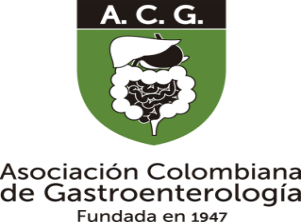 REVISTA COLOMBIANA DE GASTROENTEROLOGÍAREVISTA COLOMBIANA DE GASTROENTEROLOGÍAFORMATO INFORMACIÓN AUTORESFORMATO INFORMACIÓN AUTORESCódigo: FT-055Versión: 001Fecha de aprobación: Julio 3 de 2012Metilacion de Genes Supresores Tumorales en pacientes venezolanos con Leucemia Linfoide Aguda. Invest Clin 58(2): 128 - 139, 2017 versión impresa ISSN 0535-5133 Transcritos del gen bcr-abl, en pacientes con leucemia mieloide crónica en venezuela  Saber, Universidad de Oriente, Venezuela.Vol. 27 Nº 3: 422-429. (2015) ISCN  2343-6468 Digital / ISSN: 1315-0162REVISTA COLOMBIANA DE GASTROENTEROLOGÍAREVISTA COLOMBIANA DE GASTROENTEROLOGÍAFORMATO INFORMACIÓN AUTORESFORMATO INFORMACIÓN AUTORESCódigo FT 055Versión: 001Fecha de aprobación: Julio 3 de 2012Metilacion de Genes Supresores Tumorales en pacientes venezolanos con Leucemia Linfoide Aguda. Invest Clin 58(2): 128 - 139, 2017 versión impresa ISSN 0535-5133Metilacion de Genes Supresores Tumorales en pacientes venezolanos con Leucemia Linfoide Aguda. Invest Clin 58(2): 128 - 139, 2017 versión impresa ISSN 0535-5133Metilacion de Genes Supresores Tumorales en pacientes venezolanos con Leucemia Linfoide Aguda. Invest Clin 58(2): 128 - 139, 2017 versión impresa ISSN 0535-5133Metilacion de Genes Supresores Tumorales en pacientes venezolanos con Leucemia Linfoide Aguda. Invest Clin 58(2): 128 - 139, 2017 versión impresa ISSN 0535-5133 Transcritos del gen bcr-abl, en pacientes con leucemia mieloide crónica en venezuela  Saber, Universidad de Oriente, Venezuela.Vol. 27 Nº 3: 422-429. (2015) IS Transcritos del gen bcr-abl, en pacientes con leucemia mieloide crónica en venezuela  Saber, Universidad de Oriente, Venezuela.Vol. 27 Nº 3: 422-429. (2015) IS Transcritos del gen bcr-abl, en pacientes con leucemia mieloide crónica en venezuela  Saber, Universidad de Oriente, Venezuela.Vol. 27 Nº 3: 422-429. (2015) IS Transcritos del gen bcr-abl, en pacientes con leucemia mieloide crónica en venezuela  Saber, Universidad de Oriente, Venezuela.Vol. 27 Nº 3: 422-429. (2015) ISREVISTA COLOMBIANA DE GASTROENTEROLOGÍAREVISTA COLOMBIANA DE GASTROENTEROLOGÍAREVISTA COLOMBIANA DE GASTROENTEROLOGÍAFORMATO INFORMACIÓN AUTORESFORMATO INFORMACIÓN AUTORESFORMATO INFORMACIÓN AUTORESCódigo: FT-055Versión: 001Fecha de aprobación: Julio 3 de 2012Fecha de aprobación: Julio 3 de 2012REVISTA COLOMBIANA DE GASTROENTEROLOGÍAREVISTA COLOMBIANA DE GASTROENTEROLOGÍAREVISTA COLOMBIANA DE GASTROENTEROLOGÍAFORMATO INFORMACIÓN AUTORESFORMATO INFORMACIÓN AUTORESFORMATO INFORMACIÓN AUTORESCódigo: FT-055Versión: 001Fecha de aprobación: Julio 3 de 2012Fecha de aprobación: Julio 3 de 2012Metilacion de Genes Supresores Tumorales en pacientes venezolanos con Leucemia Linfoide Aguda. Invest Clin 58(2): 128 - 139, 2017 versión impresa ISSN 0535-5133Metilacion de Genes Supresores Tumorales en pacientes venezolanos con Leucemia Linfoide Aguda. Invest Clin 58(2): 128 - 139, 2017 versión impresa ISSN 0535-5133Metilacion de Genes Supresores Tumorales en pacientes venezolanos con Leucemia Linfoide Aguda. Invest Clin 58(2): 128 - 139, 2017 versión impresa ISSN 0535-5133Metilacion de Genes Supresores Tumorales en pacientes venezolanos con Leucemia Linfoide Aguda. Invest Clin 58(2): 128 - 139, 2017 versión impresa ISSN 0535-5133 Transcritos del gen bcr-abl, en pacientes con leucemia mieloide crónica en venezuela  Saber, Universidad de Oriente, Venezuela.Vol. 27 Nº 3: 422-429. (2015) IS Transcritos del gen bcr-abl, en pacientes con leucemia mieloide crónica en venezuela  Saber, Universidad de Oriente, Venezuela.Vol. 27 Nº 3: 422-429. (2015) IS Transcritos del gen bcr-abl, en pacientes con leucemia mieloide crónica en venezuela  Saber, Universidad de Oriente, Venezuela.Vol. 27 Nº 3: 422-429. (2015) IS Transcritos del gen bcr-abl, en pacientes con leucemia mieloide crónica en venezuela  Saber, Universidad de Oriente, Venezuela.Vol. 27 Nº 3: 422-429. (2015) ISREVISTA COLOMBIANA DE GASTROENTEROLOGÍAREVISTA COLOMBIANA DE GASTROENTEROLOGÍAREVISTA COLOMBIANA DE GASTROENTEROLOGÍAFORMATO INFORMACIÓN AUTORESFORMATO INFORMACIÓN AUTORESFORMATO INFORMACIÓN AUTORESCódigo: FT-055Versión: 001Fecha de aprobación: Julio 3 de 2012Fecha de aprobación: Julio 3 de 2012Metilacion de Genes Supresores Tumorales en pacientes venezolanos con Leucemia Linfoide Aguda. Invest Clin 58(2): 128 - 139, 2017 versión impresa ISSN 0535-5133Metilacion de Genes Supresores Tumorales en pacientes venezolanos con Leucemia Linfoide Aguda. Invest Clin 58(2): 128 - 139, 2017 versión impresa ISSN 0535-5133Metilacion de Genes Supresores Tumorales en pacientes venezolanos con Leucemia Linfoide Aguda. Invest Clin 58(2): 128 - 139, 2017 versión impresa ISSN 0535-5133Metilacion de Genes Supresores Tumorales en pacientes venezolanos con Leucemia Linfoide Aguda. Invest Clin 58(2): 128 - 139, 2017 versión impresa ISSN 0535-5133REVISTA COLOMBIANA DE GASTROENTEROLOGÍAREVISTA COLOMBIANA DE GASTROENTEROLOGÍAREVISTA COLOMBIANA DE GASTROENTEROLOGÍAFORMATO INFORMACIÓN AUTORESFORMATO INFORMACIÓN AUTORESFORMATO INFORMACIÓN AUTORESCódigo: FT-055Versión: 001Fecha de aprobación: Julio 3 de 2012Fecha de aprobación: Julio 3 de 2012Metilacion de Genes Supresores Tumorales en pacientes venezolanos con Leucemia Linfoide Aguda. Invest Clin 58(2): 128 - 139, 2017 versión impresa ISSN 0535-5133 Transcritos del gen bcr-abl, en pacientes con leucemia mieloide crónica en venezuela  Saber, Universidad de Oriente, Venezuela.Vol. 27 Nº 3: 422-429. (2015) IS